ПОЯСНИТЕЛЬНАЯ ЗАПИСКАк проекту постановления Кабинета Министров Чувашской Республики «Об утверждении Правил предоставления субсидий из республиканского бюджета Чувашской Республики на реализацию мероприятий регионального проекта «Вовлечение в оборот и комплексная мелиорация земель сельскохозяйственного назначения» государственной программы Чувашской Республики «Развитие сельского хозяйства и регулирование рынка сельскохозяйственной продукции, сырья и продовольствия Чувашской Республики» и о признании утратившими силу некоторых решений Кабинета Министров Чувашской Республики»Проект постановления Кабинета Министров Чувашской Республики 
«Об утверждении Правил предоставления субсидий из республиканского бюджета Чувашской Республики на реализацию мероприятий регионального проекта «Вовлечение в оборот и комплексная мелиорация земель сельскохозяйственного назначения» государственной программы Чувашской Республики «Развитие сельского хозяйства и регулирование рынка сельскохозяйственной продукции, сырья и продовольствия Чувашской Республики» и о признании утратившими силу некоторых решений Кабинета Министров Чувашской Республики» (далее соответственно – Проект, Правила) разработан в рамках реализации государственной программы Чувашской Республики «Развитие сельского хозяйства и регулирование рынка сельскохозяйственной продукции, сырья и продовольствия Чувашской Республики», утвержденной постановлением Кабинета Министров Чувашской Республики от 26 октября 2018 г. № 433 (далее – региональный проект), в целях предоставления субсидий из республиканского бюджета Чувашской Республики на реализацию мероприятий регионального проекта «Вовлечение в оборот и комплексная мелиорация земель сельскохозяйственного назначения» государственной программы Чувашской Республики «Развитие сельского хозяйства и регулирование рынка сельскохозяйственной продукции, сырья и продовольствия Чувашской Республики».Правила соответствуют постановлению Правительства Российской Федерации от 25.10.2023 № 1782 «Об общих требованиях к нормативным правовым актам, муниципальным правовым актам, регулирующим предоставление из бюджетов субъектов Российской Федерации, местных бюджетов субсидий, в том числе грантов в форме субсидий, юридическим лицам, индивидуальным предпринимателям, а также физическим лицам - производителям товаров, работ, услуг и проведение отборов получателей указанных субсидий, в том числе грантов в форме субсидий», постановлению Правительства Российской Федерации от 25.10.2023 № 1781 «Об утверждении Правил отбора получателей субсидий, в том числе грантов в форме субсидий, предоставляемых из бюджетов бюджетной системы Российской Федерации юридическим лицам, индивидуальным предпринимателям, а также физическим лицам – производителям товаров, работ, услуг».	Проектом предусматривается предоставление субсидии на возмещение части затрат на реализацию проектов на гидромелиоративные мероприятия (строительство, реконструкцию и техническое перевооружение оросительных и осушительных систем общего и индивидуального пользования, отдельно расположенных гидротехнических сооружений, а также рыбоводных прудов, принадлежащих на праве собственности (аренды) сельскохозяйственным товаропроизводителям, приобретение машин, установок, дождевальных и поливальных аппаратов, насосных станций, включенных в сводный сметный расчет стоимости строительства, реконструкции, технического перевооружения (в том числе приобретенных в лизинг), на агролесомелиоративные, агрофитомелиоративные, культуртехнические мероприятия на выбывших сельскохозяйственных угодьях, на мероприятия в области известкования кислых почв на пашне, фосфоритование, гипсование почв, а также на выполнение мероприятий по регистрации известняковой муки в Государственном каталоге пестицидов и агрохимикатов, разрешенных к применению на территории Российской Федерации, зарегистрированным и осуществляющим деятельность на территории Чувашской Республики.	Предоставление субсидии осуществляется за счет:средств федерального бюджета, и средств республиканского бюджета Чувашской Республики исходя из уровня софинансирования, установленного Правительством Российской Федерации для Чувашской Республики;средств республиканского бюджета Чувашской Республики сверх уровня софинансирования из федерального бюджета по мероприятиям в области известкования кислых почв на пашне;средств республиканского бюджета Чувашской Республики без софинансирования из федерального бюджета по мероприятиям в области известкования кислых почв, в случае если проект мелиорации не был отобран Минсельхозом России в связи с отсутствием бюджетных ассигнований и лимитов бюджетных обязательств, доведенных до Министерства сельского хозяйства Российской Федерации на цели предоставления средств из федерального бюджета бюджетам субъектов Российской Федерации, а также на выполнение мероприятий по регистрации известняковой муки в Государственном каталоге пестицидов и агрохимикатов, разрешенных к применению на территории Российской Федерации.В соответствии с Порядком проведения оценки регулирующего воздействия проектов нормативных правовых актов Чувашской Республики, утвержденным постановлением Кабинета Министров Чувашской Республики от 29 ноября 2012 г. № 532 «О проведении оценки регулирующего воздействия проектов нормативных правовых актов Чувашской Республики», в целях определения воздействия проекта постановления на субъекты предпринимательской и инвестиционной деятельности проведена оценка регулирующего воздействия проекта постановления. В проекте постановления не выявлены положения, которые вводят избыточные обязанности, запреты и ограничения для субъектов предпринимательской и инвестиционной деятельности или способствуют их введению, а также положения, способствующие возникновению необоснованных расходов субъектов предпринимательской и инвестиционной деятельности, ограничению конкуренции (сводный отчет о результатах проведения оценки регулирующего воздействия проекта постановления и заключение по результатам проведения оценки регулирующего воздействия проекта постановления прилагаются).Принятие настоящего проекта постановления также не потребует внесения изменений, отмены или признания утратившими силу иных нормативных правовых актов Чувашской Республики.Заместитель Председателя Кабинета Министров Чувашской Республики – министр сельского хозяйства 
Чувашской Республики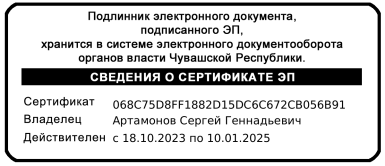 С.Г. Артамонов